ΠΡΟΣΚΛΗΣΗ  1ης   ΣΥΓΚΛΗΣΗΣ  ΔΗΜΟΤΙΚΗΣ  ΕΠΙΤΡΟΠΗΣ  ΔΙΑΒΟΥΛΕΥΣΗΣΘΕΜΑ: Πρόσκληση σύγκλησης Δημοτικής Επιτροπής Διαβούλευσης     (άρθρου 78 του Ν.4555/2018 και εκείνες του άρθρου 10 της ΠΝΠ της 11-03-2020 (ΦΕΚ-55/Α’ /11-03-2020).Καλείστε να προσέλθετε στη δημόσια συνεδρίαση της Δημοτικής Επιτροπής Διαβούλευσης που θα διεξαχθεί στην αίθουσα του Πολιτιστικού Κέντρου Δήμου Λαμιέων, οδός Λεωνίδου  αρ. 9-11 (2ος όροφος),  την 04-11-2020, ημέρα  Τετάρτη  και ώρα 09:00 π.μ. για την συζήτηση και λήψη απόφασης επί του θέματος «Διατύπωση γνώμης επί του τεχνικού προγράμματος του Δήμου Λαμιέων, οικονομικού έτους 2021», σύμφωνα με τις σχετικές διατάξεις του άρθρου 78 του Ν. 4555/2018.Σε περίπτωση μη απαρτίας η συνεδρίαση θα πραγματοποιηθεί  στις 05-11-2020 ημέρα Πέμπτη και ώρα 09:00 π.μ. στην αίθουσα του Πολιτιστικού Κέντρου Δήμου Λαμιέων, οδός Λεωνίδου  αρ. 9-11 (2ος όροφος),  Η συνεδρίαση θα πραγματοποιηθεί κεκλεισμένων των θυρών, (πλην των εκπροσώπων των ΜΜΕ και ένας ανά μέσο), σύμφωνα με το άρθρο 10 της Π.Ν.Π. «Κατεπείγοντα μέτρα αντιμετώπισης των αρνητικών συνεπειών της εμφάνισης του κορωνοϊού COVID-19 και της ανάγκης περιορισμού της διάδοσής του» [ΦΕΚ Α΄55/ 11-03-2020].Το Τεχνικό Πρόγραμμα του 2021 θα βρίσκεται καταχωρημένο στην ιστοσελίδα  του  Δήμου  Λαμιέων   www.lamia.gr Ο Πρόεδρος της ΔημοτικήςΕπιτροπής  ΔιαβούλευσηςΓεώργιος  Ηρ.  ΚυροδήμοςΚΟΙΝΟΠΟΙΗΣΗ : ΔΗΜΑΡΧΟ ΛΑΜΙΕΩΝΓΕΝΙΚΗ ΓΡΑΜΜΑΤΕΑ ΔΗΜΟΥ ΛΑΜΙΕΩΝ ΑΝΤΙΔΗΜΑΡΧΟΙ ΔΗΜΟΥ ΛΑΜΙΕΩΝΕΠΙΚΕΦΑΛΗΣ  ΠΑΡΑΤΑΞΕΩΝΠΡΟΕΔΡΟΙ ΚΟΙΝΟΤΗΤΩΝΠΡΟΕΔΡΟΙ ΝΟΜΙΚΩΝ ΠΡΟΣΩΠΩΝ ΤΟΥ ΔΗΜΟΥΔΙΕΥΘΥΝΤΕΣ ΥΠΗΡΕΣΙΩΝ ΔΗΜΟΥ ΛΑΜΙΕΩΝ				          ΝΟΜΙΚΗ ΥΠΗΡΕΣΙΑΜΜΕΑΠΟΔΕΚΤΕΣ :  Τακτικά  Μέλη  της  Δημοτικής  Επιτροπής   Διαβούλευσης.ΔΗΜΟΤΕΣ :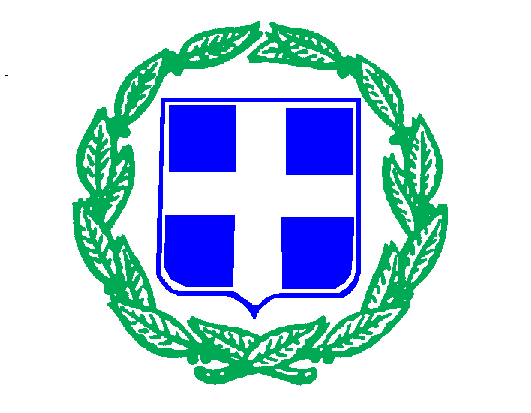 ΕΛΛΗΝΙΚΗ ΔΗΜΟΚΡΑΤΙΑΝΟΜΟΣ ΦΘΙΩΤΙΔΑΣΔΗΜΟΣ ΛΑΜΙΕΩΝΓΡΑΦΕΙΟ ΥΠΟΣΤΗΡΙΞΗΣΠΟΛΙΤΙΚΩΝ ΟΡΓΑΝΩΝ & Ν.Π.Ι.Δ.ΔΗΜΟΤΙΚΗ ΕΠΙΤΡΟΠΗ ΔΙΑΒΟΥΛΕΥΣΗΣΛαμία   22  Οκτωβρίου  2020Αριθ. Πρωτ:   42436Ταχ. Δ/νση	: Φλέμινγκ  &  Ερ.  ΣταυρούT.K.	: 35131  ΛΑΜΙΑΠληροφορίες	: Σπ. Νιάνιος
	: Αφρ. ΑποστολοπούλουΤηλέφωνο	: 22313-51019Fax	: 22313-51038 e-mail	: nianios.spyros@lamia-city.gr: 	: frida_apo@lamia-city.grΤαχ. Δ/νση	: Φλέμινγκ  &  Ερ.  ΣταυρούT.K.	: 35131  ΛΑΜΙΑΠληροφορίες	: Σπ. Νιάνιος
	: Αφρ. ΑποστολοπούλουΤηλέφωνο	: 22313-51019Fax	: 22313-51038 e-mail	: nianios.spyros@lamia-city.gr: 	: frida_apo@lamia-city.grΠΡΟΣΤΑ  ΜΕΛΗ  ΔΗΜΟΤΙΚΗΣ ΕΠΙΤΡΟΠΗΣ  ΔΙΑΒΟΥΛΕΥΣΗΣ( ΠΙΝΑΚΑΣ  ΑΠΟΔΕΚΤΩΝ )ΠΡΟΣΤΑ  ΜΕΛΗ  ΔΗΜΟΤΙΚΗΣ ΕΠΙΤΡΟΠΗΣ  ΔΙΑΒΟΥΛΕΥΣΗΣ( ΠΙΝΑΚΑΣ  ΑΠΟΔΕΚΤΩΝ )ΦΟΡΕΙΣΕΚΠΡΟΣΩΠΟΣΟΝΟΜΑΤΕΠΩΝΥΜΟΕΠΙΜΕΛΗΤΗΡΙΟ  ΦΘΙΩΤΙΔΑΣ Ν.Π.Δ.Δ.:Βλαχογιάννης  ΙωάννηςΑΓΡΟΤΙΚΟΣ ΣΥΝΕΤΑΙΡΙΣΜΟΣ ΒΑΜΒ/ΚΩΝ ΔΗΜ/ΚΩΝ & ΚΤΗΝ/ΚΩΝ ΠΡΟΪΟΝΤΩΝΜόσχος  ΑθανάσιοςΕΡΓΑΤΟΥΠΑΛΛΗΛΙΚΟ ΚΕΝΤΡΟ ΠΕΡΙΦΕΡΕΙΑΚΗΣ ΕΝΟΤΗΤΑΣ ΦΘΙΩΤΙΔΑΣΑνεστοπούλου  ΣοφίαΤΕΧΝΙΚΟ  ΕΠΙΜΕΛΗΤΗΡΙΟ ΕΛΛΑΔΑΣ-ΤΜΗΜΑ ΑΝΑΤΟΛΙΚΗΣ ΣΤΕΡΕΑΣ    Λυκόπουλος  ΑθανάσιοςΣΥΝΔΕΣΜΟΣ ΒΙΟΜΗΧΑΝΙΩΝ ΘΕΣΣΑΛΙΑΣ & ΚΕΝΤΡΙΚΗΣ ΕΛΛΑΔΑΣΓιαννίτσης  ΓεώργιοςΔΙΚΗΓΟΡΙΚΟΣ  ΣΥΛΛΟΓΟΣ   ΛΑΜΙΑΣ                                 Μακρυγιάννης  ΑθανάσιοςΙΑΤΡΙΚΟΣ ΣΥΛΛΟΓΟΣ ΦΘΙΩΤΙΔΑΣ                 Καλύβα  ΑλεξάνδραΕΤΑΙΡΕΙΑ ΚΟΙΝΩΝΙΚΗΣ ΨΥΧΙΑΤΡΙΚΗΣ ΚΑΙ ΨΗΧΙΚΗΣ ΥΓΕΙΑΣ Π. ΣΑΚΕΛΛΑΡΟΠΟΥΛΟΣ                                                          Αντωνοπούλου  ΑντωνίαΑ/ΘΜΙΑ ΕΚΠΑΙΔΕΥΣΗ ΦΘΙΩΤΙΔΑΣΖαλαβράς  ΑθανάσιοςΕΝΩΣΗ ΣΥΛΛΟΓΩΝ ΓΟΝΕΩΝ & ΚΗΔΕΜΟΝΩΝ ΤΩΝ ΜΑΘΗΤΩΝ Α΄& Β/ΘΜΙΑΣ ΕΚΠ/ΣΗΣ Αθανασίου  ΓεωργίαΙΕΡΑ ΜΗΤΡΟΠΟΛΙΣ ΦΘΙΩΤΙΔΑΣΑρχιμανδρίτης Δωρόθεος  ΑγγέληςΣΥΛΛΟΓΟΣ ΥΠΑΛΛΗΛΩΝ ΔΗΜΟΥ ΛΑΜΙΕΩΝ                            Χιώτης  ΙωάννηςΠΑΝΕΛΛΗΝΙΟΣ ΣΥΛΛΟΓΟΣ ΦΥΣΙΚΟΘΕΡΑΠΕΥΤΩΝ ΤΜΗΜΑ ΦΘΙΩΤΙΔΑΣ             Ρουμελιώτης  ΣπύροςΣΥΛΛΟΓΟΣ ΠΑΛΑΙΩΝ ΑΘΛΗΤΩΝ ΚΛΑΣΣΙΚΟΥ ΑΘΛΗΤΙΣΜΟΥΣώπινκο ΑντώνιοςΕΝΩΣΗ ΣΥΝΤΑΚΤΩΝ ΗΜΕΡΗΣΙΩΝ ΕΦΗΜΕΡΙΔΩΝ ΘΕΣΣΑΛΙΑΣ ΣΤΕΡΕΑΣ ΕΛΛΑΔΑΣ - ΕΥΒΟΙΑΣΑποστολόπουλος  ΚωνσταντίνοςΟΜΙΛΟΣ ΦΘΙΩΤΩΝ ΛΟΓΟΤΕΧΝΩΝ ΚΑΙ ΣΥΓΓΡΑΦΕΩΝΘερμογιάννης  ΚωνσταντίνοςΟΜΙΛΟΣ ΦΙΛΩΝ ΔΑΣΟΥΣ ΛΑΜΙΑΣΡάγκου  ΠολυξένηΦΙΛΟΙ ΜΟΥΣΕΙΟΥ ΕΘΝΙΚΗΣ ΑΝΤΙΣΤΑΣΗΣ & ΣΥΓΧΡΟΝΗΣ ΙΣΤΟΡΙΑΣ ΡΟΥΜΕΛΗΣΛάζου  ΒασιλικήΚΟΙΝ. ΣΥΝΕΤΑΙΡΙΣΤΙΚΗ ΕΠΙΧΕΙΡΗΣΗ ΕΡΙΒΩΛΟΣ ΦΘΙΑΚαραγεώργος  ΠέτροςΚΟΙΝΩΝΙΚΟΣ ΣΥΝΕΤΑΙΡΙΣΜΟΣ ΠΕΡΙΟΡΙΣΜΕΝΗΣ ΕΥΘΥΝΗΣ «ΑΝΕΜΩΝΗ»Αργυροπούλου  ΕυαγγελίαΒάϊος  Αλεξιάς  του   ΕυάγγελουΝικόλαος  Ζιάκας Ευθύμιος  Χαλάνδρας-Περίσσιος τ. ΧρήστουΣολόπουλος  Χρήστος  του  ΣτυλιανούΔημήτριος  Τσακνιάς  του  ΝικολάουΗλίας  Σούλιας  του  ΑθανασίουΒασιλική  Συλεούνη  του  Γεωργίου